Publicado en España el 12/07/2024 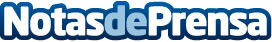 NEAGOE: innovación y sostenibilidad en la construcción en MadridNEAGOE ofrece viviendas personalizadas, duraderas y energéticamente eficientes. La técnica de Steel Frame, que utiliza perfiles de acero galvanizado, proporciona resistencia, sostenibilidad y rapidez en la construcciónDatos de contacto:NEAGOE CONSTRUCTORANEAGOE CONSTRUCTORA - Innovación y sostenibilidad en la construcción en Madrid635 587 676Nota de prensa publicada en: https://www.notasdeprensa.es/neagoe-innovacion-y-sostenibilidad-en-la Categorias: Madrid Hogar Construcción y Materiales Arquitectura http://www.notasdeprensa.es